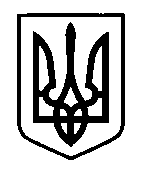 УКРАЇНАПрилуцька міська радаЧернігівська областьУправління освіти Про підсумки проведення ХІІ відкритого міжшкільного турніру юних математиків присвяченого пам’яті Георгія ВороногоВідповідно до наказу управління освіти від 23.10.2018 № 174 «Про проведення ХIІ відкритого міжшкільного турніру юних математиків присвяченого пам’яті Георгія Вороного» та з метою популяризації математичної науки серед школярів міста, виявлення учнів, здібних до математики, та підготовки їх до математичних олімпіад, турнірів, конкурсів 24 листопада 2018 року на базі гімназії № 1 імені Георгія Вороного був проведений ХІІ відкритий міжшкільний турнір юних математиків, присвячений пам’яті Георгія Вороного.У турнірі взяли участь 131 учень з усіх закладів загальної середньої освіти міста.Відповідно до рішення журіНАКАЗУЮ:Визнати переможцями відкритого міжшкільного турніру юних математиків та нагородити грамотами управління освіти  команди учнів ЗЗСО міста (додаток 1).Затвердити протокол відкритого міжшкільного турніру юних математиків (додаток 2).Оголосити подяку за організацію, проведення турніру та сумлінну підготовку команди:Минці Галині Володимирівні, учителю математики гімназії № 1 імені Георгія Вороного.Оголосити подяку за сумлінну підготовку команд до турніру вчителям:Бібко Ірині Григорівні, учителю початкових класів ЗОШ І-ІІІ ст. № 3 імені Сергія Гордійовича Шовкуна;Бржевській Ельвірі Валентинівні, учителю математики ЗОШ І-ІІІ ст. № 12;Герасименко Олеся Анатоліївна, учителю початкових класів гімназії № 5 імені Віктора Андрійовича Затолокіна;Данильченко Валентині Миколаївні, учителю математики ЗОШ І-ІІІ ст. № 7;Джевага Алла Василівна, учителю початкових класів гімназії № 5 імені Віктора Андрійовича Затолокіна;Драгун Валентині Анатоліївні, учителю початкових класів ЗОШ І-ІІІ ст. 7;Єфименко Любов Григорівні, учителю початкових класів гімназії № 5 імені Віктора Андрійовича Затолокіна;Зуб Ользі Василівні, учителю математики ЗОШ І-ІІІ ст. № 7;Івахненко Лілії Михайлівні, учителю початкових класів ЗОШ І-ІІІ ст. № 14;Катаєвій Тетяні Тарасівні, учителю початкових класів ЗОШ І-ІІІ ст. № 3 імені Сергія Гордійовича Шовкуна;Кривошей Ірині Олександрівні, учителю математики СШ І-ІІІ ст. № 6 з поглибленим вивченням інформаційних технологій;Откидач Олені Леонідівні, учителю початкових класів ЗОШ І-ІІІ ст. 13 імені Святителя Іоасафа Бєлгородського;Пожарській Ніні Олександрівні, учителю математики ЗОШ І-ІІІ ст. № 7;Тимошенко Ірині Леонідівні, учителю математики гімназії № 5 імені Віктора Андрійовича Затолокіна;Чигріній Галині Миколаївні, учителю математики гімназії № 1 імені Георгія Вороного;Чірві Оксані Володимирівні, учителю математики СШ І-ІІІ ст. № 6 з поглибленим вивченням інформаційних технологій.Управлінню освіти, директорам ЗЗСО компенсувати роботу у вихідний день членам оргкомітету та журі ХІІ відкритого міжшкільного турніру юних математиків присвяченого пам’яті Георгія Вороного наданням іншого дня відпочинку в канікулярний час відповідно до ст. 72 КЗпП УкраїниКонтроль за виконанням даного наказу залишаю за собою.Заступник начальника управління освіти					В.Г.ХОДЮКДодаток 1до наказу управління освіти  26.11.2018 № 197Список команд-переможців ХІІ відкритого міжшкільного турніру юних математиків, присвяченого пам’яті Георгія Вороного:Серед учнів 4-х класівСеред учнів 5-х класівСеред учнів 6-х класівСеред учнів 7-х класівДодаток 2до наказу управління освіти  26.11.2018 № 197Протокол ХІІ відкритого міжшкільного турніру юних математиків,присвяченого пам’яті Георгія Вороного 2018-2019 н.р.26 листопада 2018 р.НАКАЗм. Прилуки№ 197МісцеНавчальний закладСписок членів командиУчителіІгімназія № 5Жуковська МаріяТертичний СергійБурдай ОлександрЄфименко Любов ГригорівнаГерасименко Олеся АнатоліївнаДжевага Алла ВасилівнаІЗОШ № 13Трихліб БогданМолокова ПолінаПетрушевська ТетянаОткидач Олена ЛеонідівнаІІЗОШ № 7Ярошенко ЄгорНемідько ВікторіяРолік АнтонДрагун Валентина АнатоліївнаІІЗОШ № 3Мизайліченко ІванТеплова ОлександраЄмельянов МихайлоКатаєва Тетяна ТарасівнаБібко Ірина ГригорівнаІІІЗОШ № 14Оверченко КрістінаМиколаєнко АнастасіяПавлюк СофіяІвахненко Лілія МихайлівнаМісцеНавчальний закладСписок членів командиУчителіІСШ № 6Копотієнко БогданКорпан ІлляДем’яненко ОлексійЧірва Оксана ВолодимирівнаІІгімназія № 1Александрова АннаНиконенко Дар’яПогребняк МаріяЧигріна Галина МиколаївнаІІЗОШ № 7Пальоха ІлляЯкименко ВікторіяПлакса ВалеріяЗуб Ольга ВасилівнаІІІЗОШ № 12Пожиньборода КсеніяШкуліпа АннаСальний НазарБржевська Ельвіра ВалентинівнаМісцеНавчальний закладСписок членів командиУчителіІгімназія № 1Сонченко ОлександраРогальова ВеронікаШапар МаринаМинка Галина ВолодимирівнаІІЗОШ № 7Кузьменко МикитаЛяшенко ТетянаБиховська ІринаПожарська Ніна ОлександрівнаІІІСШ № 6Терентій ДіанаБагній ЄлизаветаЖданова АнастасіяЧірва Оксана ВолодимирівнаМісцеНавчальний закладСписок членів командиУчителіІСШ № 6Вовк Марія Буслюк ДаринаВласова АнастасіяЧірва Оксана ВолодимирівнаКривошей Ірина ОлександрівнаІІгімназія № 5Штипа МиколаЯценко ЄлизаветаРичок ІринаТимошенко Ірина ЛеонідівнаІІІЗОШ № 7Холод Андрій Ступак КатеринаМанжола МаринаДанильченко Валентина Миколаївнакоманда4 клас4 клас5 клас5 клас6 клас6 клас7 клас7 класкомандаБали МісцеБали МісцеБали МісцеБали Місцегімназія №1821ІІ25І11ЗОШ № 27,5952ЗОШ № 314ІІ11,5125гімназія №516І12,51919ІІЗОШ № 61325І20ІІІ24ІЗОШ № 714ІІ21ІІ21ІІ17ІІІЗОШ № 97111612ЗОШ № 107,5422ЗОШ № 121113ІІІ1112ЗОШ № 1316І9,5166ЗОШ № 1413,5ІІІ1299